Муниципальное дошкольное образовательное учреждение«Детский сад №14».Проектдля детей среднего дошкольного возраста (4-5 лет)«В гостях у сказки».Подготовила воспитатель Уланова Г.П.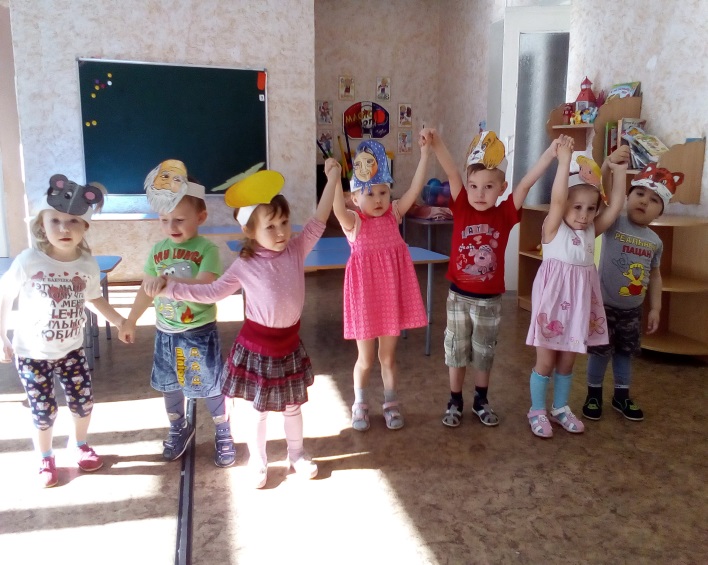 апрель 2020годаЦель: Воспитывать у детей любовь к русским народным сказкам, как к произведению искусства. Задачи:Для детей:•Воспитывать на основе содержания русских народных сказок уважение к традициям народной культуры.•Формировать и закреплять знания детей о культурном богатстве русского народа.•Расширять представление детей о сказках.•Расширять кругозор и обогащать словарный запас детей терминами родственных отношений, развивать связную речь.•Укреплять дружеские отношения в семье.•Прививать любовь и интерес к русским народным сказкам. Для родителей:•Создание в семье благоприятных условий для развития ребенка, с учетом опыта детей приобретенного в детском саду;•Развитие совместного творчества родителей и детей;Для педагогов:•Развитие творческого потенциала ребенка;•Показать родителям знания и умения детей, приобретенные в ходе реализации проекта.Актуальность темы.Сказка учит добро понимать,О поступках людей рассуждать,Коль плохой, то его осудить,Ну а слабый – его защитить!Дети учатся думать, мечтать,На вопросы ответ получать.Каждый раз что-нибудь узнают,Родину свою познают! А. ЛесныхСказка входит в жизнь ребенка с самого раннего возраста, сопровождает на протяжении всего дошкольного детства и остается с ним на всю жизнь.Сказка преподносит детям поэтический и многогранный образ своих героев, оставляя при этом простор воображения. Русская народная сказка служит не только средством умственного, нравственного и эстетического воспитания, но и оказывает огромное влияние на развитие речи. Сказки раскрывают перед детьми меткость и выразительность языка, как богата родная речь юмором, образными выражениями, сравнениями.Сказка – средство эмоционально-волевого развития и духовно-нравственного воспитания дошкольников.Проблема:К сожалению, на сегодняшний день, наши дети воспитываются не на сказках, а на современных мультфильмах. Большинство родителей не находят времени сесть с ребенком и почитать книгу. Детские психологи считают этобольшим упущением взрослых в воспитании своих детей. Анкетирование родителей и опрос детей нашей группы показали, что дома чтению детских книг уделяется очень мало времени. На самом деле сказка представляет собой одно из самых древних средств нравственного, эстетическоговоспитания, а так же формируют поведенческие стереотипы будущих членов взрослого общества. Поэтому мы решили уделить немного больше времени именно русским народным сказкам в развитии и воспитании наших детей.Участники проекта: Дети средней группы, воспитатели, родители. Ожидаемые результаты: 1. К концу проекта дети будут иметь представление о богатстве русской народной культуры, национальных особенностях характера и быта русского человека. 2. Повышение заинтересованности и активности родителей в сотрудничестве с воспитателем. Формы работы:беседыпоказ сказок продуктивная деятельность детей выставки творческих работ детей.Срок реализации: 1 месяц.ЭТАПЫ  ПРОЕКТАПодготовительный этап Цель: Актуализировать имеющийся методический потенциал педагога, конкретизировать параметры развивающей среды необходимой для обогащения познавательного опыта детей.Анкетирование родителей «Русская народная сказка в жизни вашего ребенка» Консультации для родителей«Читайте детям сказки» «Сказка ложь, да в ней намек, добрым молодцам урок»Чтение русских народных сказок Изучение методической литературыОбогащение развивающей среды: в книжный уголок – внесение русских народных сказок, иллюстрированных разными художниками; иллюстраций, открыток с изображением героев сказок по мере изучения; в речевую зону – внесение дидактических и настольно-печатных игр по теме; изготовление и постепенное внесение театров (на фланелеграфе, плоскостной, настольный, на палочках, на ложках, перчаточный, пальчиковый);в игровую зону – маски, элементы костюмов героев сказок;в ИЗО – раскраски с изображением сюжетов и героев русских народных сказок, материалы для творческих работ, репродукции картин по русским народным сказкам; музыка – русские сарафаны и косоворотки для детей.Подбор и изготовление атрибутов к играм-драматизациям.Изготовление альбома для рассматривания:«Русские народные сказки» (в рисунках детей и родителей)«Предметы быта русской избы» «Узнай сказку» (иллюстрации к сказкам)Создание картотеки игр:Русские народные игры - «Водяной», «Бабушка Маланья», «Волк и семеро козлят», «У медведя во бору», «Гуси- лебеди»,«Кот и мышь»,«Курочка -хохлатка», «Золотые  ворота».Дидактические игры – «Расскажи сказку по серии картинок», «Составь сказку», «Назови сказку». «Узнай сказку по зачину», «Что сначала, что  потом», «Из какой мы сказки?», «Из какой сказки волшебная вещь?», «Подбери иллюстрацию к сказке», «Сложи картинку и узнай сказку», «Сложи сказку», «Что лишнее?», «Узнай по описанию», «Путаница», «Ты мне – я тебе», «Сказки о животных», «Колобок спешит домой», «Разыграй свою сказку».Загадки о сказках.Пословицы, поговорки, прибаутки, потешки о русском народном быте и гостеприимстве.Пальчиковые игры по мотивам народных сказок.Физминутки по русским народным сказкам.Подбор русских народных сказок для среднего дошкольного возраста для мини-библиотеки. Составление для родителей рекомендательного списка художественных произведений для совместного чтения, просмотра, обсуждения. Основной этапЦель: Формировать и закреплять знания детей о культурном богатстве русского народа.Воспитывать на основе содержания русских народных сказок уважение к традициям  народной культуры.Организация игровой деятельностиСлушание музыкальных произведений Беседы: «Что бы ты сделал, если бы у тебя была волшебная палочка?» «На кого из сказочных героев я похож» «В гости к книге» «Кто рисует картинки к сказкам»Занятие по художественному творчеству: Рисование по русской народной сказки «Три медведя»Лепка по мотивам русской народной сказки «Колобок»Аппликация «Заюшкина избушка»Познавательное занятие:Путешествие в сказку « Заюшкина избушка»Пересказ сказки «Пузырь, соломинка и лапоть»Творческое рассказывание по сказке «Теремок» «Путешествие в королество сказок» «На поляне сказок» «Путешествие по сказкам»Завершающий этапЦель: проанализировать и обобщить результаты, полученные в процессе проектно-исследовательской деятельности. Оформление выставки рисунков «Русские народные сказки»Выставка книжек-малышек «Сказка на новый лад»Проведение викторины «Путешествие по сказкам»Показ сказки «Три медведя»Итоговое мероприятие «По страницам сказок»Список художественных произведений для совместного чтения, просмотра, обсуждения по теме «В гостях у сказки» «Петушок – золотой гребешок» «Гуси-лебеди» «Сестрица Алёнушка и братец Иванушка»«По щучьему велению» «Морозко» «Снегурочка» «Три поросенка» «Заюшкина избушка»«Курочка Ряба» «Колобок» «Репка» «Царевна лягушка» «Зимовье зверей»«Снегурушка и лиса» «Маша и медведь» «Как коза избушку строила» «Кот, Петух и Лиса»«Теремок» «Лиса и заяц» «Лиса и гуси» «Лиса и козел» «Лиса и журавль» «Жихарка» «Смоляной бычок»  .Дни неделиФорма работыЦельСреда1. Рассматривание альбомов«Русские народные сказки» (в рисунках детей и родителей)«Предметы быта русской избы» «Узнай сказку» (иллюстрации к сказкам)Цель: вызвать интерес к русским народным сказкам и предметам русской избы Расширять и углублять о предметах домашней утвари, героях сказок.ЧетвергООД: «Русские народные сказки из волшебного сундучка».Помочь детям понять, что такое устное народное творчество.Познакомить с понятиями волшебные сказки, бытовые сказки, сказки о животных.Систематизировать знания о русских народных сказках.Обеспечить развитие памяти, логического мышления.Активизировать словарный запас детей (бытовые , волшебные сказки, сказки о животных, устное народное творчество).Пробудить чувство любви к устному народному творчеству, чувство сострадания к окружающим.ПятницаООД : Путешествие в сказку « Заюшкина избушка».Обеспечить развитие умение рассказывать сказку по алгоритму, учить детей отвечать полными предложениями, активизировать словарь, Способствовать развитию связной речи детей.Способствовать развитию умения рассуждать.Обеспечить развитию воображения, мышления, логики.Пробудить чувство любви к русским народным сказкам, доброжелательное отношение к героям сказки.Вызвать интерес к художественной литературе.ПонедельникООД: Пересказ сказки «Пузырь, соломинка и лапоть».Цель: учить детей пересказывать короткую сказку, выразительно передавать диалог персонажей.ВторникООД «В гостях у сказки».Обеспечить развитие умения подбирать заместители предметов и на их основе узнавать ситуации сказки и разворачивать сюжет.Способствовать формированию у воспитанников умения внимательно слушать рассказ взрослого, соблюдать правила коллективной игры, вырабатывать учебные навыки (умение отвечать на вопросы взрослого, слушать ответы других детей, не перебивать говорящего).Вызвать желание помочь близкому.СредаООД «На поляне сказок».Обеспечить развитие умения придумывать необычные концовки к известным сказкам, закреплять знания жанровых особенностей сказки.Активизировать в речи детей употребление сложных предложений.Способствовать развитию творческих мыслительных способностей детей.Способствовать развитию воображения, фантазии.Пробудить чувства любви к сказкам, к чтению.ЧетвергООД Творческое рассказывание по сказке «Теремок».: Обеспечить развитие умение составлять рассказ по сюжету знакомой сказки с самостоятельно придуманными героями.Обеспечить развитию ассоциативного мышления и творческого воображения через использование заместителей; развитию речи: учить детей подбирать признаки заданному предмету, расширять словарный запас за счет прилагательных и глаголов.Вызвать интерес к самостоятельному придумыванию историй (фантазированию).ПятницаООД «Путешествие по сказкам».Способствовать развитию и совершенствованию коммуникативных навыков через театрализованную деятельность;Обогащать и активизировать словарь по теме «Семья».Обеспечить развитие внимания, памяти, мышления.Способствовать формированию представления о понятии «Семья»: что такое семья, виды семей (по количеству членов семьи), отношение членов семьи друг к другу.Обеспечить развитие умения анализировать поступки, находить причины неправильных поступков.Пробудить чувства ответственности за близких людей, стремление уважать своих родителей и заботиться о них.Вызвать желание помогать взрослым.ПонедельникООД «Лучшие друзья»Цель: Способствовать формированию у детей дружеских отношений друг другу, к сказочным персонажам. Помочь получить эстетическое наслаждение от сказки.ВторникБеседа «Кто рисует картинки к сказкам»Познакомить детей с художникамиСредаБеседа «На кого из сказочных героев я похож»Цель: воспитывать умение отожествлять себя с полюбившимся героем.ЧетвергБеседа «В гости к книге»воспитывать любовь к книге, развивать литературную речь. Воспитывать бережное отношение к книге.ПятницаЛитературная викторина «В стране сказок»закрепить знания детей о русских народных сказках. Формировать умение узнавать сказки, их героев.Развить интерес к русскому народному творчеству.Воспитывать любовь к книге, бережное отношение к ней.ПонедельникРассказывание сказок, используя мнемо таблицы.ВторникРассказывание детьми сказок, составленных дома с родителями: «Сказка на новый лад».СредаДидактические игры: «Расскажи сказку по серии картинок» «Составь сказку» «Назови сказку»Четверг«Что сначала, что потом» «Из какой сказки пришёл герой (героиня)?» «Из какой сказки волшебная вещь?» «Подбери иллюстрацию к сказке»Пятница«Сложи картинку и узнай сказку» «Сложи сказку», «Что лишнее?» «Узнай по описанию» «Путаница».Понедельник Чтение художественной литературы: «Петушок – золотой гребешок» (сравнение с сюжетом сказки «Кот, Петух и Лиса») «Гуси-лебеди» «Сестрица Алёнушка и братец Иванушка» «По щучьему велению» «Морозко»Вторник«Снегурочка» «Рукавичка» «Волк и семеро козлят» «Три медведя» «Пузырь, соломинка и лапоть»«Три поросенка» «Заюшкина избушка» «Курочка Ряба» «Колобок» «Репка»Среда«Зимовье зверей» «Снегурушка и лиса» «Маша и медведь» «Как коза избушку строила»«Кот, Петух и Лиса» «Теремок» «Лиса и заяц» «Лиса и гуси» «Лиса и козел»Четверг.Отгадывание загадок на тему «Сказки». Чтение пословиц, поговорок о русском быте, гостеприимстве.